Приложениек письму департамента потребительской сферы и регулирования рынка алкоголяКраснодарского краяот «__» _____2023 № _______QR-код для доступа к анкете«Опрос мнения потребителей товаров и услуг на региональных, и (или)муниципальных рынках»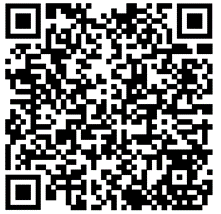 QR-код для доступа к анкете«Опрос мнения предпринимателей о состоянии и развитии конкурентной среды, и уровне административных барьеров на региональных рынках товаров и услуг»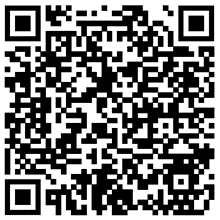 